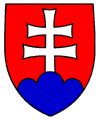 	Ministerstvo pôdohospodárstva a rozvoja vidieka SR Schéma štátnej pomoci na podporu diverzifikácie nepoľnohospodárskych činností (opatrenie 5.3.3.1 Programu rozvoja vidieka SR 2007 – 2013) implementované prostredníctvom osi 4 Leader (číslo schémy : X 370/2010)Dodatok č.2I.Týmto Dodatkom č. 2 sa mení a dopĺňa znenie Schémy štátnej pomoci na podporu diverzifikácie nepoľnohospodárskych činností (v rámci opatrenia 5.3.3.1 Programu rozvoja vidieka SR 2007 – 2013) implementované prostredníctvom osi 4 Leader v znení dodatku č. 1 (číslo schémy: X 370/2010) nasledovne : Slová „internetová stránka“ a „webová stránka“ vo všetkých gramatických tvaroch sa v celom texte schémy nahrádzajú slovami „webové sídlo“ v príslušnom gramatickom tvare.v článku D. Poskytovateľ pomoci sa text v znení„D. Poskytovateľ pomoci Poskytovateľ pomoci:Ministerstvo pôdohospodárstva, životného prostredia a regionálneho rozvoja SR (ďalej len „ministerstvo“)	Vykonávateľ schémy:Pôdohospodárska platobná agentúra (ďalej len „PPA“)Dobrovičova 12Bratislava 815 26Slovenská republikaTel : + 421 2 592 66 111Webová stránka: www.apa.sk, Štátna pomoc“mení nasledovne:„D. Poskytovateľ pomoci a vykonávateľ schémyPoskytovateľ pomoci:Ministerstvo pôdohospodárstva a rozvoja vidieka SR (ďalej len „ministerstvo“)Vykonávateľ schémy:Pôdohospodárska platobná agentúra (ďalej len „PPA“)Dobrovičova 12Bratislava 815 26Slovenská republikaTel : + 421 2 592 66 111Webové sídlo: www.apa.sk“v článku M. Kumulácia pomoci sa body 1 a 2 v zneníMaximálna výška pomoci a intenzita pomoci určené v článku J. tejto schémy sa uplatnia bez ohľadu na to, či sa podpora, ktorou je poskytnutá pomoc, financuje iba zo štátnych zdrojov, alebo ju čiastočne financuje Európske spoločenstvo (ďalej len „ES“).Pomoc sa nesmie kumulovať s inou pomocou oslobodenou na základe nariadenia Komisie (ES) č. 800/2008 alebo s pomocou de minimis, ktorá spĺňa podmienky ustanovené v nariadení Komisie (ES) č. 1998/2006 (Úradný vestník EÚ L 379, 28.12.2006, str. 5) alebo s inými spôsobmi financovania zo strany Spoločenstva v súvislosti s tými istými – čiastočne alebo úplne sa prekrývajúcimi – oprávnenými výdavkami, ak by sa v dôsledku takejto kumulácie prekročila maximálna intenzita pomoci alebo výška pomoci uplatniteľná na túto pomoc podľa bodu J. tejto schémy.menia nasledovne:Maximálna výška pomoci a intenzita pomoci určené v článku J. tejto schémy sa uplatnia bez ohľadu na to, či sa podpora, ktorou je poskytnutá pomoc, financuje iba zo štátnych zdrojov, alebo ju čiastočne financuje Európska únia (ďalej len „EÚ“).Pomoc sa nesmie kumulovať s inou pomocou oslobodenou na základe nariadenia Komisie (ES) č. 800/2008 alebo s pomocou de minimis, ktorá spĺňa podmienky ustanovené v nariadení Komisie (ES) č. 1998/2006 (Úradný vestník EÚ L 379, 28.12.2006, str. 5) alebo s inými spôsobmi financovania zo strany Európskej únie v súvislosti s tými istými – čiastočne alebo úplne sa prekrývajúcimi – oprávnenými výdavkami, ak by sa v dôsledku takejto kumulácie prekročila maximálna intenzita pomoci alebo výška pomoci uplatniteľná na túto pomoc podľa článku J. tejto schémy.v článku R. Kontrola a vnútorný audit sa bod 2 v zneníVykonávanie kontroly pomoci vychádza z legislatívy ES – nariadenia Komisie (ES) č.1975/2005, ktorým sa stanovujú podrobné pravidlá uplatňovania nariadenia Rady (ES) č.1698/2005, pokiaľ ide o realizáciu kontrolných postupov a krížového plnenia pri opatreniach na podporu rozvoja vidieka a zákona č. 502/2001 Z. z. o finančnej kontrole a vnútornom audite a o zmene a doplnení niektorých zákonov v znení zákona č. 618/2004 Z. z. ako aj z interných predpisov ministerstva a PPA na výkon kontroly.mení nasledovne:Vykonávanie kontroly pomoci vychádza z legislatívy EÚ – nariadenia Komisie (EÚ) č. 65/2011, ktorým sa stanovujú podrobné pravidlá uplatňovania nariadenia Rady (ES) č.1698/2005, pokiaľ ide o realizáciu kontrolných postupov a krížového plnenia pri opatreniach na podporu rozvoja vidieka a zákona č. 502/2001 Z. z. o finančnej kontrole a vnútornom audite a o zmene a doplnení niektorých zákonov v znení zákona č. 618/2004 Z. z. ako aj z interných predpisov ministerstva a PPA na výkon kontroly.v článku S. Platnosť a účinnosť schémy sa bod c) v zneníZmeny v európskej legislatíve podľa článku B. tejto schémy alebo v akejkoľvek s ňou súvisiacej legislatíve musia byť premietnuté do schémy v priebehu šiestich mesiacov od nadobudnutia ich účinnosti.mení nasledovne:Zmeny v európskej legislatíve podľa článku B. tejto schémy alebo v akejkoľvek s ňou súvisiacej legislatíve musia byť premietnuté do schémy v priebehu šiestich mesiacov od nadobudnutia ich platnosti a účinnosti.článok T. Trvanie schémy v znení„Platnosť schémy končí 31. decembra 2013. Žiadosti o nenávratný finančný príspevok (projekty) sa predkladajú do 30. marca 2012.Rozhodnutie o žiadosti o nenávratný finančný príspevok musí byť vydané do 31.12.2013,Vyplatenie  nenávratného finančného príspevku je možné uskutočniť po predložení dokladov preukazujúcich výšku oprávnených výdavkov (Žiadosti o platbu predloženej najneskôr do 30. 06. 2015).“sa mení nasledovne:„Platnosť a účinnosť schémy končí 31. decembra 2013. Žiadosti o nenávratný finančný príspevok (projekty) sa predkladajú do 30. septembra 2013.Rozhodnutie o žiadosti o nenávratný finančný príspevok musí byť vydané do 31. decembra 2013.Vyplatenie  nenávratného finančného príspevku je možné uskutočniť po predložení dokladov preukazujúcich výšku oprávnených výdavkov (Žiadosti o platbu predloženej najneskôr do 30. 06. 2015).“v článku U. Prílohy sa text v znení„Prílohy k schéme na opatrenie 3.1 Diverzifikácia smerom k nepoľnohospodárskym činnostiam sa nachádzajú na webových stránkach PPA:  Usmernenie pre administráciu osi 4 Leader a Prílohy (http://www.apa.sk/index.php?navID=1&id=2945)“mení nasledovne:„Prílohy k schéme na opatrenie 3.1 Diverzifikácia smerom k nepoľnohospodárskym činnostiam sa nachádzajú na webových sídlach PPA a ministerstva:  Usmernenie pre administráciu osi 4 Leader a Prílohy (http://www.apa.sk/index.php?navID=349)“II.Tento dodatok nadobúda platnosť a účinnosť dňom jeho zverejnenia na webovom sídle Ministerstva pôdohospodárstva a rozvoja vidieka SR: www.land.gov.sk.Ostatné ustanovenia a články Schémy štátnej pomoci na podporu diverzifikácie nepoľnohospodárskych činností (v rámci opatrenia 5.3.3.1 Programu rozvoja vidieka SR 2007 – 2013) implementované prostredníctvom osi 4 Leader v znení dodatku č. 1 (číslo schémy: X 370/2010) zostávajú týmto dodatkom nedotknuté.